Dartmoor Hill Farm Project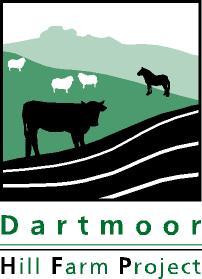 Old Duchy Hotel, Princetown, Yelverton, Devon  PL20 6QFTel: 01822 890912      Email: hillfarmproject@dartmoor.gov.ukSTANDING ORDER INSTRUCTION     Please complete in block capitals, in black ink and return to your bank or you can set this up via your online banking.To*                                                                   Bank*Insert name of bank herePlease set up the following standing order and debit my/our account accordingly:Account Name:Account No:Sort Code:Payment Ref: HFP Contributors *insert farm name*Beneficiary: Dartmoor National Park Authority, Account No 70209155 Sort Code 203047About the payment:*Annual payments will be made until you cancel this instruction at your bank*If different from the first payment. The Contributors Scheme runs from 1st SeptemberConfirmation:Dartmoor National Park Authority, Parke, Bovey Tracey, Newton Abbot, TQ13 9JQ VAT reg. No. 679691365. Email: finance@dartmoor.gov.ukFrequency of payment:Yearly* Date & amount of first payment:DD/MM/YEARYEARAmount :£60.00Date & amount of on-going payments*:DD/MM//YEARAmount:£60.00Account signature(s):Date: Farm Name:Address: